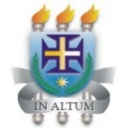 FICHA DE MATRÍCULA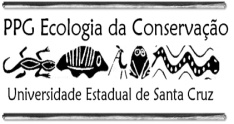 Ecologia e Conservação da BiodiversidadeMestradoSEMESTRE: 2020.2Campus Prof. Soane Nazaré de Andrade, em      /     /     .ALUNO(A):      N° MATRICULA:      CODIGODISCIPLINAS OFERTADASCREDOPÇÃOCIB655Ferramentas em Ecologia da Conservação II: Introdução ao uso do programa R3CIB650Tópicos Especias em Conservação da Biodiversidade: Adequação de Propostas para Submissão para Agências de Fomento3CIB642Seminários em Pesquisa sobre Ecologia e Conservação3CIB656Ferramentas em Ecologia e Conservação III: Diversidade Funcional e Filogenética3CIB648Tóp. Esp. em Cons. Biod. I: Filosofia e Metodologia da Ciência em Biologia3CIB657Ferramentas em Ecologia e Conservação IV: Dendrologia aplicada à conservação3CIB640Curso de Ecologia de Campo4CIB652Tópicos Especiais em Ecologia II: Estudos de Uso do Espaço por Animais através da Radiotelemetria3CIB654Ferr. em Ecol. da Cons. I: Análise de dados e redação de manuscritos I3CIB655Ferr. em Ecol. da Cons. II: Análise de dados e redação de manuscritos II3CÓDIGOATIVIDADES OBRIGATÓRIASOPÇÃOCIB320Pesquisa Orientada (assinalar, obrigatoriamente, a partir do 1° semestre até a conclusão do curso)-XCIE083Estágio de Docência-CIB141Exame de Qualificação (Mestrandos ingressantes em 2020)-